Schmutz Küttigen 2010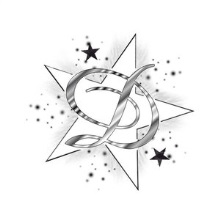 SalzstrategieSalz-Kochsalz oder Speisesalz-Chemische ist Kochsalz Natriumchlorid NaCI-1g Kochsalz -> 400mg Natrium und 600mg Chlorid-In wässriger Lösung -> frei beweglich Elektrolyte Na+ und CI-in fester Form ; Steinsalzgitter, kubisches KristallkonstruktKochsalz/ Speisesalz und Natrium-Kochsalz-> die Hauptnatriumquelle in den meisten Lebensmittel.-1g Natrium Na-> 2,548g Salz NaCISalz-Kochsalz oder Speisesalz-Salz im Wandel der Zeit, vom Luxus gut zum Massenproduktion-Gewinnung im Bergbau oder durch Trocknung seit  3000 v.Chr.-Mittelalter 450-1350 und Renaissance 1350-1600 weisses Gold Zeit des Salzhandels, der Salzsteuer und Salzkriege-Neuzeitliche industrielle Gewinnung aus Gestein und Meer -> SalinenSchweiz Bex VD seit 16Jhd.Vereinigte Schweizer Rheinsalinen seit 1837Meersalz -die WHO-Expertengruppe empfiehlt im Technical Report 916 Diet Nutrition and the Prevention of  Chronic Diseases eine Salzaufnahme von weniger als 5g im Tag.-Eine Reduktion der Salzaufnahme bewirkt eine Reduktion des Blutdrucks.-Bluthochdruck ist ein Risikofaktor für Herzkreislauferkrankungen und Hirnschlag.-WHO Expertengruppe empfiehlt Salzaufnahme von 5g pro Tag .-Zu hoher Kochsalz Konsum der Schweizer Bevölkerung ist bekannt-Kochsalz ist in der Schweiz ein wichtiger Jod-TrägerZiele1.Den Wissensstand der Bevölkerung über den Zusammenhang zwischen Kochsalzkonsum und Gesundheit in dem Sinne zu verbessern, dass die Eigenverantwortung des Konsums gestärkt wird.2.Den Kochsalzgehalt bei verarbeitendem Lebensmittel, die in wesentlichem Mass zur Kochsalzaufnahme beitragen, unter Erhaltung von Qualität und Sicherheit zu optimieren.3. Die Bevölkerung zu sensibilisieren um den Salzkonsum zu Reduzieren.4.Das Lebensmittel und Gastronomie zu SensibilisierenKüttigen19.August 2013D.Schmutz